Нарушен Закон «О ветеринарии»В ходе проведения плановой выездной проверки АСП Биккуловский сельсовет муниципального района, расположенного по адресу:  Бижбулякский район, РБ, инспектором Управления Россельхознадзора  по Республике Башкортостан выявлены факты нарушения ветеринарных правил, а именно:По хозяйственной книге не ведется учет плотоядных животных.2.  Отсутствует договор на утилизацию и уничтожению биологических      отходов.3.  Отсутствуют правила содержания домашних животных.4.  Не разработан план по отлову бродячих собак.Нарушено ст. 13 Закона «О ветеринарии №4979-1 от 14.05.1993 г., Ветеринарно-санитарные правила сбора, утилизации и уничтожения биологических     отходов, утв. Минсельхозпродом РФ от 04.12.1995 № 13-7-2/469.По фактам выявленных нарушений составлен протокол на должностное  лицо по  ст. 10.6 ч. 1  КоАП РФ и выдано предписание для их устранения.Материалы переданы мировому судье для вынесения решения о привлечении нарушителя к административной ответственности. По итогам рассмотрения дела принято решение о наложении штрафа на сумму 3000 рублей.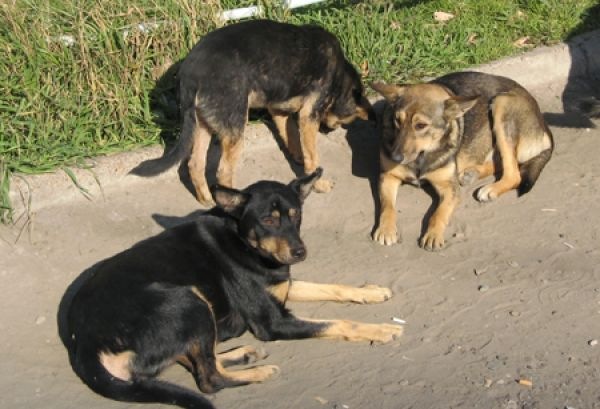 